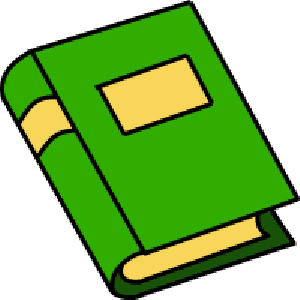 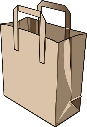 Name: _________________________	Book Title: _________________________Name: _________________________	Book Title: _________________________Overall:At least 6 objects were included.                                                                         6Each object has a note card with title and paragraph.                                         6The paper bag is decorated appropriately and title and author are displayed.    3                                                                                                       Quality:Note cards are neat with correct spelling, grammar and punctuation.              6                                                                                   Paper bag is appealing. Care was taken with work.                                              2Accuracy:Objects represent important elements in the story.                                           6Note cards explain the importance of each object.                                            6                                                                                                                                     /35Overall:At least 6 objects were included.                                                                         6Each object has a note card with title and paragraph.                                         6The paper bag is decorated appropriately and title and author are displayed.    3                                                                                                              Quality:Note cards are neat with correct spelling, grammar and punctuation.              6                                                                                 Paper bag is appealing. Care was taken with work.                                              2Accuracy:Objects represent important elements in the story.                                           6Note cards explain the importance of each object.                                            6                                                                                                                                     /35